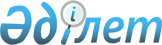 О предоставлении мер социальной поддержки специалистам здравоохранения, образования, социального обеспечения, культуры и спорта, прибывшим для работы и проживания в сельские населенные пункты Аксуского региона в 2010 году
					
			Утративший силу
			
			
		
					Решение маслихата города Аксу Павлодарской области от 12 февраля 2010 года N 191/23. Зарегистрировано Управлением юстиции города Аксу Павлодарской области 17 марта 2010 года N 12-2-131. Утратило силу в связи с истечением срока действия (письмо маслихата города Аксу Павлодарской области от 11 марта 2014 года N 1-11/43)      Сноска. Утратило силу в связи с истечением срока действия (письмо маслихата города Аксу Павлодарской области от 11.03.2014 N 1-11/43).

      В соответствии с подпунктом 1) пункта 1 статьи 6 Закона Республики Казахстан "О местном государственном управлении и самоуправлении в Республике Казахстан", постановлением Правительства Республики Казахстан от 18 февраля 2009 года N 183 "Об утверждении размеров и Правил предоставления мер социальной поддержки специалистам здравоохранения, образования, социального обеспечения, культуры и спорта, прибывшим для работы и проживания в сельские населенные пункты", решением сессии областного маслихата (XXII внеочередная сессия, IV созыв) от 3 февраля 2010 года N 265/22 "О внесении изменений и дополнений в решение областного маслихата (XXI сессия, IV созыв) от 22 декабря 2009 года N 259/21 "Об областном бюджете на 2010 - 2012 годы" городской маслихат РЕШИЛ:



      1. Предоставить выплату единовременного подъемного пособия в размере 70 МРП специалистам здравоохранения, образования, социального обеспечения, культуры и спорта, прибывшим для работы и проживания в сельские населенные пункты, согласно приложению.



      2. Оказать социальную поддержку в виде бюджетного кредита в сумме не превышающем шестисоттридцатикратный размер месячного расчетного показателя для приобретения жилья.



      3. Настоящее решение вводится в действие по истечении десяти календарных дней после дня его первого официального опубликования.



      4. Контроль за выполнением данного решения возложить на постоянную комиссию по вопросам социальной политики, законности и правопорядка городского маслихата.      Председатель сессии                        А. Амангалиев      Секретарь городского маслихата             М. Омаргалиев

Приложение           

к решению Аксуского городского маслихата

(XXIII внеочередная сессия IV созыв)  

от 12 февраля 2010 года N 191 /23    
					© 2012. РГП на ПХВ «Институт законодательства и правовой информации Республики Казахстан» Министерства юстиции Республики Казахстан
				Наименование населенного пунктаКоличествоСумма выплаты на 1 человека (тенге)Общая сумма (тенге)Аксуский регион1770 МРП (98910)1681470